Student Accessibility and Support Services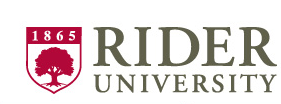 Joseph P. Vona Academic Annex										2083 Lawrenceville Road					Lawrenceville, NJ 08648-3099T 609-895-5492F 609-895-5507accessibility@rider.edu										www.rider.edu/sassHow to Access Services and AccommodationsStudents with a documented disability may request reasonable academic adjustments and environmental adaptations.  These academic adjustments or environmental adaptations must be supported by appropriate, complete and recent documentation.  Information regarding Rider University’s Student Disability Policy and specific documentation guidelines and forms may be accessed through the Rider website at www.rider.edu/sass.Why should you self-disclose?If your disability impacts your academic performance in the classroom or your mobility on campus, you need to provide documentation to support this request. For example, you may have received extended time on tests previously and may need this accommodation for placement tests or fall classes.  Therefore, you must self-disclose early to have your request considered.Who may self-disclose?Student disabilities may include (but are not limited to):  Learning disabilities, attention deficit disorder, traumatic brain injury, chronic psychiatric disorders, autism, visual impairment or blindness, hearing impairment or deafness, mobility or orthopedic impairments, and chronic illness or health-related disabilities.How should you self-disclose?The student should complete the Confidential Self-Disclosure Form and provide the University with disability documentation by an appropriate professional.  Such documentation should generally include:A diagnostic statement identifying the disabilityA description of the diagnostic criteria and/or diagnostic tests usedA description of the functional impact of the disabilityInformation regarding relevant treatments, medications, assistive devices and/or services currently prescribedRecommendations for adjustments, adaptive devices, assistive devices, and support servicesThe credentials of the diagnosing professional.Accommodations are determined after a review of documentation and a mandatory intake meeting with a disability specialist.  The records that you provide to document your disability are confidentialWhen should you self-disclose?In order to allow us to process your request for accommodations or other needs, you must self-disclose and provide documentation of your need for the accommodation. We recommend you disclose a minimum of six weeks in advance.For questions, contact:The Student Accessibility and Support Services office at (609) 895-5492 or accessibility@rider.edu.